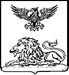 РОВЕНЬСКАЯ ТЕРРИТОРИАЛЬНАЯ ИЗБИРАТЕЛЬНАЯ КОМИССИЯПОСТАНОВЛЕНИЕ24 июня 2024 года                                                                                №49/312-1Об итогах работы по повышению правовой культуры будущих избирателей в школьных оздоровительных лагерях с дневным пребыванием в период летних каникул в 2024 году В соответствии с постановлением Ровеньской территориальной избирательной комиссии от 17 мая  2024 года № 48/311-1 «Об организации работы по повышению правовой культуры будущих избирателей в пришкольных оздоровительных лагерях в 2024  году»  избирательными комиссиями, органами местного самоуправления в период летних каникул проведен комплекс мероприятий по повышению правовой культуры детей и подростков, формированию органов детского общественного самоуправления и организации работы этих органов с применением избирательных технологий в детских оздоровительных лагерях.В 2024 году в 18 оздоровительных лагерях с дневным пребыванием, организованных  управлением образования  Ровеньского района  на базе школ совместно с участковыми  избирательными комиссиями проведено 18 избирательных кампаний по выборам органов детского самоуправления с участием  930 будущих избирателей. Методическое обеспечение подготовки и проведения выборов, других мероприятий квалифицированно и творчески осуществляли представители Ровеньской территориальной избирательной комиссии, участковых избирательных комиссий, советники по воспитанию в школах.В целях реализации плана мероприятий по повышению правовой культуры избирателей, обучению организаторов выборов и привлечения внимания школьников к изучению основ избирательного законодательства, Ровеньская территориальная избирательная комиссия п о с т а н о в л я е т :Принять к сведению информацию председателя Ровеньской территориальной избирательной комиссии Е.В.Макаровой об итогах работы по повышению правовой культуры будущих избирателей в  детских оздоровительных лагерях с дневным пребыванием, проведенной на территории Ровеньского района в 2024 году (приложения № 1).2.Отметить положительную системную работу по повышению правовой культуры будущих избирателей в летний оздоровительный период ОГБОУ «Ровеньская СОШ с УИОП» лагерь «Дружба», МБОУ «Ровеньская СОШ №2» лагерь «Планета детства» и        большинства пришкольных оздоровительных лагерей.3. Ровеньской территориальной избирательной комиссии и управлению образования администрации Ровеньского района с учётом накопленного опыта продолжить работу по проведению мероприятий, направленных на повышение правовой культуры будущих избирателей в  пришкольных детских оздоровительных лагерях, лагерях труда и отдыха в период летних каникул 2025 году. 4.  Разместить настоящее постановление на странице Ровеньской территориальной избирательной комиссии на официальном сайте Избирательной комиссии Белгородской  области  в  информационно-телекоммуникационной  сети «Интернет».5. Контроль за выполнением настоящего постановления возложить на председателя Ровеньской территориальной избирательной комиссии Е.В. Макарову.             ПредседательРовеньской территориальной                             Е.В. Макарова    избирательной комиссии            СекретарьРовеньской территориальной                               А.В. Евтухова     избирательной комиссииПриложение № 1к постановлению Ровеньской территориальной избирательной комиссии от 24 июня 2024 г. № 49/312-1Информация об итогах работы по повышению правовой культуры будущих избирателей в школьных оздоровительных лагерях с дневным пребыванием в период летних каникул в 2024 годуРабота по повышению правовой культуры будущих избирателей в летних детских оздоровительных лагерях на территории Ровеньского района проводилась в соответствии с Планом мероприятий по обучению организаторов выборов и иных участников избирательного процесса, повышению правовой культуры избирателей на территории Ровеньского района в 2024 году, утвержденном постановлением Ровеньской территориальной избирательной комиссии  17 января 2024 года № 39/255-1,  а также во исполнение постановления  Ровеньской территориальной избирательной комиссии от 17 мая  2024 года № 48/311-1 «Об организации работы по повышению правовой культуры будущих избирателей в пришкольных оздоровительных лагерях в 2024  году».Цели и задачи мероприятий - пробудить у будущих избирателей позитивный интерес к изучению основ избирательного права и избирательного процесса, повысить их правовую грамотность путем знакомства с Конституцией Российской Федерации, особенностями подготовки и проведения избирательных кампаний, формировать у школьников правовую культуру, активную жизненную позицию, готовность участвовать в общественной жизни лагеря, школы, а в будущем - в общественной и политической жизни муниципалитета, региона, страны; распространять знания из области избирательных прав граждан с наглядной демонстрацией гласности и прозрачности избирательного процесса. В подготовке и проведении выборов органов детского самоуправления приняли участие представители Ровеньской территориальной избирательной комиссии, участковых избирательных комиссий. Ровеньская ТИК  в мае провела  семинар с руководителями школ и занятие школы актива для лидеров детского ученического самоуправления, на котором рассмотрены вопросы организации повышения правовой культуры детей и подростков в детских оздоровительных лагерях, организации подготовки и проведения выборов органов детского общественного самоуправления. Общеобразовательным учреждениям была оказана методическая помощь в разработке положений и других документов о выборах президентов, депутатов парламентов, других органов общественного самоуправления, о референдумах по принятию конституций в летних  детских оздоровительных лагерях с дневным пребыванием для детей и подростков, обеспечено методическое и организационное сопровождение подготовки и проведение выборов и референдумов.В 2024 году в Ровеньском районе функционировало 18 оздоровительных лагерей с дневным пребыванием  при общеобразовательных учреждениях. Период работы лагерей с 03 по 21 июня.  Совместно с участковыми  избирательными комиссиями проведено 18 избирательных кампаний по выборам органов детского самоуправления с участием 930  будущих избирателей. Участниками выборного процесса органов детского общественного самоуправления стали ребята в возрасте с 7 по 14 лет.Условия подготовки выборов были максимально приближены к реальным, правовые мероприятия проведены с соблюдением всех норм и требований избирательного законодательства, включая применение технологического оборудования, оформление информационно-разъяснительных стендов, создания максимально комфортных условий для работы избирательной комиссии в помещении избирательного участка.Следует отметить возрастающий интерес подростков и младших школьников к участию в подобных мероприятиях, особенно в качестве кандидатов на пост лидера. Увлекательная форма выборного процесса, включающая в себя значительный элемент состязательности, дает возможность ребятам проявить фантазию, раскрыть свой творческий потенциал.Как результат высокой конкурентной борьбы, предвыборные программы кандидатов становятся все более содержательными, приближенными к реализации проблем «взрослой» жизни, подача агитационных программ приобретает оригинальность - в стихотворной и прозаической формах.          Большинство зарегистрированных кандидатов с большой активностью используют институт наблюдателей.Прочно входит в практику вручение именных приглашений каждому избирателю, а не в целом на отряд.Отмеченная высокая активность будущих избирателей во время единого дня голосования  7 июня 2024 года, это говорит об их заинтересованности в подобных проектах. Участники выборных кампаний, получали «памятку избирателя», которая будет отличным стимулом для     формирования сознательности, в итоге дети готовятся к взрослой ответственности в жизни и голосовании в реальности.Деятельность пришкольных лагерей была направлена на формирование позитивных установок учащихся на добровольческую деятельность, на создание условий для организованного отдыха учащихся в летний период посредством формирования у подростков социальной активности. Школьный лагерь - это форма организации свободного времени детей разного возраста, уровня развития интеллектуальных, социальных, творческих способностей ребенка. А развитие политической культуры, становится особой целью - чтобы к 18 годам уметь делать осознанный выбор, основанный на знаниях и практических навыках, а не на интуиции или личной симпатии.Практика работы по повышению правовой культуры в детских летних лагерях показывает, что участие представителей территориальной избирательной комиссии, участковых избирательных комиссий в подготовке и проведении выборов органов детского самоуправления позволяет организовать более эффективную работу. Взаимодействие с участниками избирательного процесса, организаторами выборов помогает педагогам, будущим избирателям изучить тонкости избирательных процедур, понять их значение, выявить ошибки в ходе отработки навыков основных избирательных действий и в целом повышает интерес школьников к избирательному процессу. Знания избирательного законодательства и избирательных технологий, приобретенные учащимися в школах, активно ими применяются при проведении выборов президентов, парламентов и других выборных органов детского общественного самоуправления в общеобразовательных учреждениях, в школьных оздоровительных лагерях для детей и подростков с соблюдением всех избирательных технологий при тайном голосовании.Избирательные кампании по выборам органов детского самоуправления в детских оздоровительных лагерях Ровеньского района зарекомендовали себя наиболее эффективным методом обучения школьников, отдыхающих в лагерях, так как в процессе подготовки и проведения выборов подростки на практике знакомятся с основами избирательного права.Как показывает практика, выборы органов детского самоуправления в оздоровительных лагерях являются эффективным методом в обучении будущих избирателей избирательному праву и избирательному процессу, формировании активной позиции, в подготовке к будущему участию в выборах.ПредседательРовеньской территориальной избирательной комиссииЕ.В.Макарова